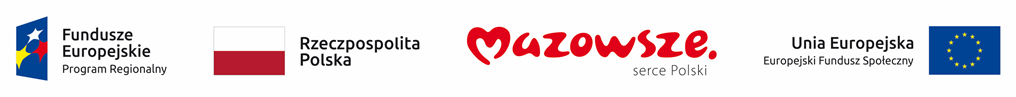 ZAŁĄCZNIK NR 5.................... dnia ..…............... 2018 r...........................................................Nazwa i adres Wykonawcy(pieczęć firmowa)NIP firmy: ….....................................REGON: ….......................................tel. kontaktowy: …..........................e- mail:……………………………….osoba do kontaktu: …......................................FORMULARZ OFERTOWYGmina Miasto Sierpcul. Piastowska 11a09-200 Sierpc	Nawiązując do ogłoszenia o przetargu nieograniczonym opublikowanym w Biuletynie Zamówień Publicznych w dniu …............................. roku numer ogłoszenia …............................., w siedzibie Zamawiającego, na jego stronie internetowej, na realizację zadania pn.:„Przebudowa budynku Armii Krajowej 1A w Sierpcu” oraz adaptacja pomieszczeń na utworzenie jednostki realizującej opiekę żłobkową w ramach projektu pn.: „Aktywny rodzic – wsparcie w powrocie do aktywności zawodowej dla osób sprawujących opiekę nad dziećmi do lat 3 w wyniku utworzenia żłobka w Sierpcu”Oferujemy wykonanie przedmiotu zamówienia za:Etap I: Przebudowa budynku Armii Krajowej 1A w Sierpcu: brutto:…………………………..……. słownie:………………………………………….…....................…………………………………………………………………………………………………………….…...netto: ……………………………...… słownie:……………………………………………………………………………………………………………………………………………………………………….……...VAT:………………..……... słownie: ………………………………………………………………….…...Etap II: Adaptacja pomieszczeń na utworzenie jednostki realizującej opiekę żłobkową w ramach projektu pn.: „Aktywny rodzic – wsparcie w powrocie do aktywności zawodowej dla osób sprawujących opiekę nad dziećmi do lat 3 w wyniku utworzenia żłobka w Sierpcu”:brutto:…………………………..……. słownie:………………………………………….…....................…………………………………………………………………………………………………………….…...netto: ……………………………...… słownie:……………………………………………………………………………………………………………………………………………………………………….……...VAT:………………..……... słownie: ………………………………………………………………….…...Co łącznie stanowi (Etap I + Etap II):brutto:…………………………..……. słownie:………………………………………….…....................…………………………………………………………………………………………………………….…...netto: ……………………………...… słownie:……………………………………………………………………………………………………………………………………………………………………….……...VAT:………………..……... słownie: ………………………………………………………………….…...2. Oświadczamy, że na wykonane roboty udzielamy rękojmi za wady, wykonane roboty budowlane i gwarancji jakości na przedmiot umowy na okres ………. lat, począwszy od daty dokonania odbioru końcowego przedmiotu umowy (nie może być krótszy niż 5 lata, nie może być dłuższy niż 7 lat).UWAGA:W przypadku nie określenia w Formularzu ofertowym:Kryterium nr 2, tj. okresu gwarancji, Zamawiający przyjmie najkrótszy okres gwarancji, tj. 5 lata i przyzna 0 pkt w przedmiotowym kryterium.3.  Oświadczamy, że cena wykonania zadania jest ceną ryczałtową i obejmuje wszystkie koszty związane z realizacją zadania. Cena zadania jest stała w trakcie trwania umowy, za wyjątkiem ustawowej zmiany podatku VAT i zmian określonych we wzorze umowy.4.  Deklarujemy wniesienie przed podpisaniem umowy zabezpieczenia należytego wykonania umowy w wysokości 5% łącznego wynagrodzenia ryczałtowego brutto podanego w pkt 1 formularza oferty w formie …………………………………………………………………….,co stanowi kwotę ………………………………zł, słownie: …………………………………………...………………………………………………………………………………………………….…… złotychnie później niż w dniu zawarcia umowy.5.   Oświadczamy, że akceptujemy warunki płatności.Oświadczamy, że zapoznaliśmy się z warunkami zamówienia określonymi w instrukcji dla Wykonawców i nie wnosimy do nich zastrzeżeń oraz, że uzyskaliśmy niezbędne informacje do przygotowania oferty, jak również dokonaliśmy wizji w terenie.Oświadczamy, że uważamy się za związanych niniejszą ofertą na czas wskazany w instrukcji dla Wykonawców, tj. 60 dni.Oświadczamy, że nie partycypujemy w jakiejkolwiek innej ofercie dotyczącej tego samego postępowania.Oświadczamy, że zapoznaliśmy się z postanowieniami umowy, które zostały zawarte w SIWZ i zobowiązujemy się w przypadku wyboru naszej oferty do zawarcia umowy na wyżej wymienionych warunkach, w miejscu i terminie wyznaczonym przez Zamawiającego.Oświadczamy, że dysponujemy osobami zdolnymi do wykonania przedmiotu zamówienia zgodnie z warunkami określonymi w SIWZZastrzegamy, iż wymienione niżej dokumenty zostały przez nas zastrzeżone, gdyż stanowią tajemnicę przedsiębiorstwa. Dokumenty te zostały odpowiednio wydzielone i oznakowane, a składają się na ofertę  i nie mogą być udostępnione innym uczestnikom postępowania:…..................................................................................................................................................................................................................…................................................................................................................................................…..................................................…..................................................................Inne informacje Wykonawcy:………………………………………………………………………………..............................................................................................................................................................Następującą część zamówienia powierzymy podwykonawcom: ……………………………………………………………………………………………………………………...……………………………………………………………………………………………………………………...……………………………………………………………………………………………………………………...W przypadku gdy wykonawca powoła się w złożonej ofercie na zasoby podwykonawców na zasadach określonych w art. 22a. ust. 1.  w celu wykazania warunków, o których mowa w art. 22. ust. 1. ustawy Prawo zamówień publicznych, wykonawca zobowiązany jest podać nazwę podwykonawcy ze wskazaniem części zamówienia jaką będzie on wykonywał.Wartość lub procentowa część zamówienia, jaka zostanie powierzona podwykonawcy lub podwykonawcom: ………………………………...………………………………………………………..%Oświadczam, że posiadam telefon stacjonarny nr …………………………, telefon komórkowy nr ………………………… .Oświadczam, że posiadam faks nr …………………………, adres e-mail: …………………………....................... .Informujemy, że wybór naszej oferty będzie/nie będzie prowadzić do powstania u zamawiającego obowiązku podatkowego.Osoba wyznaczona przez Wykonawcę jako odpowiedzialna za wykonanie zamówienia:Pan/i …………………………………….. tel. ……………………….. email …………………..……………Załącznikami do niniejszej oferty są:oświadczenie o spełnieniu warunków udziału w postępowaniu na podstawie art. 25a. ust. 1. ustawy Pzp – załącznik nr 1;oświadczenie dotyczące przesłanek wykluczenia z postępowania, o których mowa w art. 25a. ust.1. ustawy Pzp – załącznik nr 2;wykaz zrealizowanych robót;dowód wniesienia wadium (numer rachunku bankowego Wykonawcy ……………………………………………………….………. na który ma zostać zwrócone wadium wpłacone w formie przelewu na rachunek Zamawiającego).Dane dotyczące wielkości przedsiębiorstwa (należy zaznaczyć jedną wybraną opcję).Oświadczam, że jestem – zgodnie z ustawą z dnia 6 marca 2018 r. – Prawo przedsiębiorców (Dz.U. z 2018 r. poz. 646 z późn. zm.):□ mikroprzedsiębiorcą – tj. przedsiębiorcą, który w co najmniej jednym roku z dwóch ostatnich lat obrotowych spełniał łącznie następujące warunki:zatrudniał średniorocznie mniej niż 10 pracowników orazosiągnął roczny obrót netto ze sprzedaży towarów, wyrobów i usług oraz z operacji finansowych nieprzekraczający równowartości w złotych 2 milionów euro, lub sumy aktywów jego bilansu sporządzonego na koniec jednego z tych lat nie przekroczyły równowartości w złotych 2 milionów euro;□ małym przedsiębiorcą – tj. przedsiębiorcą, który w co najmniej jednym roku z dwóch ostatnich lat obrotowych spełniał łącznie następujące warunki:zatrudniał średniorocznie mniej niż 50 pracowników orazosiągnął roczny obrót netto ze sprzedaży towarów, wyrobów i usług oraz z operacji finansowych nieprzekraczający równowartości w złotych 10 milionów euro, lub sumy aktywów jego bilansu sporządzonego na koniec jednego z tych lat nie przekroczyły równowartości w złotych 10 milionów euro- i który nie jest mikroprzedsiębiorcą;□ średnim przedsiębiorcą – tj. przedsiębiorcą, który w co najmniej jednym roku z dwóch ostatnich lat obrotowych spełniał łącznie następujące warunki:zatrudniał średniorocznie mniej niż 250 pracowników orazosiągnął roczny obrót netto ze sprzedaży towarów, wyrobów i usług oraz z operacji finansowych nieprzekraczający równowartości w złotych 50 milionów euro, lub sumy aktywów jego bilansu sporządzonego na koniec jednego z tych lat nie przekroczyły równowartości w złotych 43 milionów euro- i który nie jest mikroprzedsiębiorcą ani małym przedsiębiorcą.Wykonawca pochodzi z innego państwa członkowskiego Unii Europejskiej: tak / nie*Skrót literowy nazwy państwa: ………………………………………………………………………….Wykonawca pochodzi z innego państwa nie będącego członkiem Unii Europejskiej: tak / nie*Oferta zawiera …...... stron podpisanych i ponumerowanych od nr …..... do nr …....... .Data: ………………………………........................……........................................podpis/y/ osoby/osób upoważnionej/ychdo występowania w imieniu Wykonawcy orazpieczątka/ki imienneZałącznik nr 1Wykonawca:…..................................................................………………………………………………….(pełna nazwa/firma, adres, w zależności od podmiotu:NIP/PESEL, KRS/CEiDG) reprezentowany przez:……………………………………………........……………………………………………........(imię, nazwisko, stanowisko/podstawa do reprezentacji)Zamawiający:Gmina Miasto Sierpcul. Piastowska 11a 09-200 SierpcOświadczenie Wykonawcyskładane na podstawie art. 25a. ust. 1. ustawy z dnia 29 stycznia 2004 r.Prawo zamówień publicznychDOTYCZĄCE SPEŁNIANIA WARUNKÓW UDZIAŁU W POSTĘPOWANIUNa potrzeby postępowania o udzielenie zamówienia publicznego na realizację zadania inwestycyjnego pn.: „Przebudowa budynku Armii Krajowej 1A w Sierpcu” oraz adaptacja pomieszczeń na utworzenie jednostki realizującej opiekę żłobkową w ramach projektu pn.: „Aktywny rodzic – wsparcie w powrocie do aktywności zawodowej dla osób sprawujących opiekę nad dziećmi do lat 3 w wyniku utworzenia żłobka w Sierpcu”oświadczam, co następuje:INFORMACJA DOTYCZĄCA WYKONAWCY:Oświadczam, że spełniam warunki udziału w postępowaniu określone przez zamawiającego w Specyfikacji Istotnych Warunków Zamówienia – Rozdział IX ust. 1………...…….……. (miejscowość), dnia …………...…… r.……………………………………………………..(podpis)INFORMACJA W ZWIĄZKU Z POLEGANIEM NA ZASOBACH INNYCH PODMIOTÓW: Oświadczam, że w celu wykazania spełniania warunków udziału w postępowaniu, określonych przez zamawiającego w Specyfikacji Istotnych Warunków Zamówienia – Rozdział IX ust. 1 polegam na zasobach następującego/ych podmiotu/ów:………………………………………………..........….…………………..........….………………..........…….....……………………………………………………………………………………………………………….….w następującym zakresie:………………………………..........................................................................................…………………..………………………………………………………………………………………………………………….....(wskazać podmiot i określić odpowiedni zakres dla wskazanego podmiotu)Wartość lub procentowa część zamówienia, jaka zostanie powierzona podwykonawcy lub podwykonawcom………………………………………..…………….……. (miejscowość), dnia …………...……. r.……………………………………………………..(podpis)OŚWIADCZENIE DOTYCZĄCE PODANYCH INFORMACJI;Oświadczam, że wszystkie informacje podane w powyższych oświadczeniach są aktualne i zgodne z prawdą oraz zostały przedstawione z pełną świadomością konsekwencji wprowadzenia zamawiającego w błąd przy przedstawianiu informacji.…………….……. (miejscowość), dnia …………………. r.……………………………………………………..(podpis) Załącznik nr 2Wykonawca:…..................................................................………………………………………………….(pełna nazwa/firma, adres, w zależności od podmiotu:NIP/PESEL, KRS/CEiDG) reprezentowany przez:……………………………………………........……………………………………………........(imię, nazwisko, stanowisko/podstawa do reprezentacji)Zamawiający:Gmina Miasto Sierpcul. Piastowska 11a09-200 SierpcOświadczenie Wykonawcy składane na podstawie art. 25a. ust. 1. ustawy z dnia 29 stycznia 2004 r.Prawo zamówień publicznychDOTYCZĄCE PRZESŁANEK WYKLUCZENIA Z POSTĘPOWANIANa potrzeby postępowania o udzielenie zamówienia publicznego na realizację zadania inwestycyjnego pn.: „Przebudowa budynku Armii Krajowej 1A w Sierpcu” oraz adaptacja pomieszczeń na utworzenie jednostki realizującej opiekę żłobkową w ramach projektu pn.: „Aktywny rodzic – wsparcie w powrocie do aktywności zawodowej dla osób sprawujących opiekę nad dziećmi do lat 3 w wyniku utworzenia żłobka w Sierpcu”, oświadczam, co następuje:OŚWIADCZENIA DOTYCZĄCE WYKONAWCY:Oświadczam, że nie podlegam wykluczeniu z postępowania na podstawie art. 24. ust. 1. pkt 12)-23) ustawy Pzp.Oświadczam, że nie podlegam wykluczeniu z postępowania na podstawie art. 24. ust. 5. pkt 1)-8) ustawy Pzp.………….....….……. (miejscowość), dnia …………………. r.……………………………………………………..(podpis)Oświadczam, że zachodzą w stosunku do mnie podstawy wykluczenia z postępowania na podstawie art. …..........………. ustawy Pzp (podać mającą zastosowanie podstawę wykluczenia spośród wymienionych w art. 24. ust. 1. pkt 13)-14) ustawy Pzp, art. 24. ust. 1. pkt 16)-20) ustawy Pzp lub art. 24. ust. 5. pkt 1)-8) ustawy Pzp). Jednocześnie oświadczam, że w związku z ww. okolicznością, na podstawie art. 24. ust. 8. ustawy Pzp podjąłem następujące środki naprawcze:………………………................................................................................................................................…………………………………………………………………………………………..………….....................……………………………………………………………………………………………………………………..…………….……. (miejscowość), dnia …………………. r.…………………………………………………..(podpis)OŚWIADCZENIE DOTYCZĄCE PODMIOTU, NA KTÓREGO ZASOBY POWOŁUJE SIĘ WYKONAWCA:Oświadczam, że w stosunku do następującego/ych podmiotu/tów, na którego/ych zasoby powołuję się w niniejszym postępowaniu, tj.:………………………………………………………….................................................................................(podać pełną nazwę/firmę, adres, a także w zależności od podmiotu: NIP/PESEL, KRS/CEiDG)nie zachodzą podstawy wykluczenia z postępowania o udzielenie zamówienia.…………….……. (miejscowość), dnia …………………. r.……………………………………………………..(podpis)OŚWIADCZENIE DOTYCZĄCE PODWYKONAWCY NIEBĘDĄCEGO PODMIOTEM, NA KTÓREGO ZASOBY POWOŁUJE SIĘ WYKONAWCAOświadczam, że w stosunku do następującego/ych podmiotu/tów, będącego/ych podwykonawcą/ami: ………………………………………………………….................................................................................(podać pełną nazwę/firmę, adres, a także w zależności od podmiotu: NIP/PESEL, KRS/CEiDG)nie zachodzą podstawy wykluczenia z postępowania o udzielenie zamówienia.…………….……. (miejscowość), dnia …………………. r.……………………………………………………..(podpis)OŚWIADCZENIE DOTYCZĄCE PODANYCH INFORMACJI:Oświadczam, że wszystkie informacje podane w powyższych oświadczeniach są aktualne i zgodne z prawdą oraz zostały przedstawione z pełną świadomością konsekwencji wprowadzenia zamawiającego w błąd przy przedstawianiu informacji.…………….……. (miejscowość), dnia …………………. r.……………………………………………………..(podpis)Załącznik nr 4ZOBOWIĄZANIE PODMIOTU TRZECIEGOdo oddania do dyspozycji Wykonawcy niezbędnych zasobów na okres korzystania z nich przy wykonywaniu zamówieniaOświadczam w imieniu …..................................................................................................................../nazwa Podmiotu na zasobach, którego Wykonawca polega/iż oddaję do dyspozycji wykonawcy .................................................................................................…............................................................................................................................................................./nazwa i adres wykonawcy/niezbędne zasoby …............................................................................................................................................................./zakres zasobów, które zostaną udostępnione wykonawcy, np. kwalifikacje zawodowe, doświadczenie, potencjał techniczny/na potrzeby realizacji zamówienia pn.: „Przebudowa budynku Armii Krajowej 1A w Sierpcu” oraz adaptacja pomieszczeń na utworzenie jednostki realizującej opiekę żłobkową w ramach projektu pn.: „Aktywny rodzic – wsparcie w powrocie do aktywności zawodowej dla osób sprawujących opiekę nad dziećmi do lat 3 w wyniku utworzenia żłobka w Sierpcu”, oświadczam iż:udostępniam wykonawcy w/w zasoby w następującym zakresie:….............................................................................................................................................................sposób wykorzystania udostępnionych przeze mnie zasobów przy wykonywaniu zamówienia publicznego będzie następujący:….............................................................................................................................................................zakres i okres mojego udziału przy wykonywaniu zamówienia będzie następujący:….............................................................................................................................................................zrealizuję roboty budowlane w zakresie, w jakim wykonawca polega na moich zdolnościach w odniesieniu do warunków udziału w postępowaniu dotyczących wykształcenia, kwalifikacji zawodowych lub doświadczenia w celu potwierdzenia warunków udziału w postępowaniu.Data: ......................................  …………………………………………………………                                                                                     (podpis Podmiotu na zasobach którego Wykonawca polega)Załącznik nr 3OŚWIADCZENIE WYKONAWCY O PRZYNALEŻNOŚCI LUB BRAKU PRZYNALEŻNOŚCIDO GRUPY KAPITAŁOWEJ W TRYBIE ART. 24. UST. 11.USTAWY PRAWO ZAMÓWIEŃ PUBLICZNYCHNazwa wykonawcy: .................................................................................................................................................................Adres wykonawcy: .................................................................................................................................................................Przystępując do przetargu nieograniczonego na realizację zadania inwestycyjnego pn.: „Przebudowa budynku Armii Krajowej 1A w Sierpcu” oraz adaptacja pomieszczeń na utworzenie jednostki realizującej opiekę żłobkową w ramach projektu pn.: „Aktywny rodzic – wsparcie w powrocie do aktywności zawodowej dla osób sprawujących opiekę nad dziećmi do lat 3 w wyniku utworzenia żłobka w Sierpcu”. oświadczam, iż przynależę/nie przynależę* do grupy kapitałowej.Data: ..................................…......................….................................................   (podpis uprawnionego przedstawiciela wykonawcy)*niepotrzebne skreślić.Zgodnie z art. 24. ust. 11. ustawy Pzp Wykonawca, w terminie 3 dni od dnia zamieszczenia na stronie internetowej informacji, o których mowa w art. 86. ust. 5. ustawy, przekazuje Zamawiającemu oświadczenie o przynależności lub braku przynależności do tej samej grupy kapitałowej, o której mowa w art. 24. ust. 1. pkt 23) ustawy. Wraz ze złożeniem oświadczenia, Wykonawca może przedstawić dowody, że powiązania z innym wykonawcą nie prowadzą do zakłócenia konkurencji w postępowaniu o udzielenie zamówienia.Załącznik nr 13Wykonawca:…..................................................................………………………………………………….(pełna nazwa/firma, adres, w zależności od podmiotu:NIP/PESEL, KRS/CEiDG) reprezentowany przez:……………………………………………........……………………………………………........(imię, nazwisko, stanowisko/podstawa do reprezentacji)Zamawiający:Gmina Miasto Sierpcul. Piastowska 11a09-200 SierpcWykaz robót budowlanych wykonanych nie wcześniej niż w okresie ostatnich 5 lat przed upływem terminu składania ofert albo wniosków o dopuszczenie do udziału w postępowaniu, a jeżeli okres prowadzenia działalności jest krótszy – w tym okresieL.p.rodzajwartośćdatamiejsca wykonaniapodmioty, na rzecz których roboty te zostały wykonane